   Муниципальное автономное дошкольное образовательное учреждение                  детский сад комбинированного вида №60.                      Познавательный проект       «Путешествие с Капелькой»                           Первая младшая группа «Ежевичка».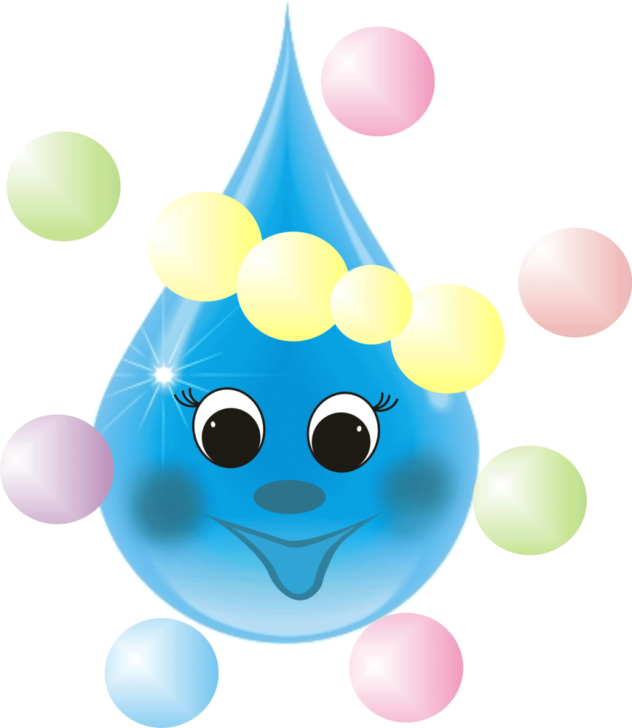 Подготовили:воспитателиСафьянникова Елена Александровна,Подмаркова Вера Александровна.                                           Г. Томск, 2018 г.Тип проекта: познавательный.Продолжительность проекта: краткосрочный, 1 неделя.Возраст: 2-3 года (первая младшая группа).Участники: педагоги, воспитанники первой младшей группы, родители.По количеству участников: групповой.Актуальность: Для детей раннего и младшего дошкольного возраста экспериментирование, наравне с игрой является ведущим видом деятельности. Восприятие мира ребенком в этот период жизни идет через чувства и ощущения. Эти дети доверчивы и непосредственны, легко включаются в совместную с взрослыми практическую деятельность, с удовольствием манипулируют различными предметами. Как показывает практика, если ребенка в раннем возрасте не научить обследовательским действиям, умению наблюдать, то в дальнейшем он не всегда проявляет устойчивый интерес к деятельности, испытывает чувство страха при ознакомлении с новым предметом.Экспериментирование открывает широкие возможности для познавательного развития детей. Наливая и переливая воду в различные емкости, погружая в воду игрушки, наблюдая за таянием льда, пересыпая песок из ладошки в ладошку, малыши получают новые впечатления, испытывают положительные эмоции, знакомятся со свойствами материалов. Кроме этого закрепляют элементарные представления о форме, величине, цвете предметов, происходит развитие всех видов восприятия, развивают мелкую моторику, а это, прежде всего, стимулирует активность центров головного мозга, отвечающих за речь ребенка. После совместной опытно — экспериментальной деятельности рекомендуется проводить воспитательные моменты — почистить и убрать оборудование, протереть столы, убрать мусор и вымыть руки с мылом.Объект проекта:   методы и приемы экспериментирования в I младшей группе.Гипотеза проекта:    Реализация разработанной системы методов и приемов организации экспериментирования в I младшей группе, создание предметно-развивающей среды, осуществление индивидуального подхода к ребенку приведут к формированию познавательной активности и инициативы детей, а также поможет процесс адаптации детей сделать более лёгким.Цель: Формирование познавательных действий у детей 1 младшей группы через экспериментирование с материалами и веществами.Задачи:1. Формировать представления о сенсорных свойствах и качествах предметов окружающего мира.2. Развитие разных видов детского восприятия.3. Формировать обследовательские действия в первоначальном виде.4. Поддерживать положительные переживания детей в процессе общения с природой: радость, удивление, любопытство при восприятии природных объектов.Методы:- наглядные,- словесные,- практические,- игровые.Реализация проекта.Этап №1.   Подготовительный.- Подбор наглядно-дидактических пособий, демонстрационного материала, природного материала, художественной литературы по теме проекта, подбор необходимого оборудования.- Рассматривание иллюстраций о воде.- Беседы с родителями по теме проекта, - Творческое задание для родителей – создание совместного альбома «Увлекательное экспериментирование дома».Этап №2. Основной.- Просмотр опытов (Приложение №1).- Рассматривание и беседы с детьми о содержании альбома «Увлекательное экспериментирование дома».Этап №3. Заключительный.- НООД «Путешествие с капелькой» с элементами нетрадиционного рисования.Работа с родителями:1. Индивидуальные консультации.2. Создание альбома «Увлекательное экспериментирование дома».3. Поощрение родителей, творчески подошедших к оформлению задания.4. Заинтересовывать родителей в необходимости совместного творчества с детьми, в домашних условиях.Ожидаемый результат:1. Развитие у детей познавательного интереса, наблюдательности,2. принятие активного участия в продуктивной деятельности,3. проявление эмоциональной отзывчивости.4. Формирование речевых навыков у детей младшего возраста.5. Обогащение родительского опыта в воспитании детей.Вывод.   Дети осваивали простейшие действия, основанные на действиях переливания и пересыпания. В процессе ознакомления с природой малыши узнают объекты и явления неживой природы, которые доступны для непосредственного восприятия. Познакомились с такими понятиями как «вода», «снег», «лёд», действиями – «переливаем», «пересыпаем». Способствовали первичным представлениям о себе через взаимодействие с природой. Заключение:Реализация проекта подтвердила необходимость данной работы с детьми. В дальнейшем планируем проводить данный проект, так как в процессе расширились знания и представления детей о воде, природных явлениях. Дети научились наблюдать, подмечать детали, отмеченные воспитателем.Экспериментирование открывает широкие возможности для познавательного развития детей. Наливая и переливая воду в различные емкости, погружая в воду игрушки, наблюдая за таянием льда, малыши получают новые впечатления, испытывают положительные эмоции, знакомятся со свойствами материалов. Кроме этого закрепляют элементарные представления о форме, величине, цвете предметов, происходит развитие всех видов восприятия, развивают мелкую моторику, а это, прежде всего, стимулирует активность центров головного мозга, отвечающих за речь ребенка. После совместной опытно — экспериментальной деятельности рекомендуется проводить воспитательные моменты — почистить и убрать оборудование, протереть столы, убрать мусор и вымыть руки с мылом.Литература:1. Т.И. Бабаева «Примерная образовательная программа дошкольного воспитания «Детство» Детство-пресс, Санкт-Петербург, 2014 г.2. Е.А. Мартынова «Организация опытно-экспериментальной деятельности детей 2-7 лет» Волгоград, издательство «Учитель», 2011 г.3. Н.Г. Комратова «Мир, в котором я живу» Москва, «Творческий центр», 2005 г.4. Е.А. Алябьева «Тематические дни и недели в детском саду», Москва, «Творческий центр», 2007 г.5. Е.В. Марудова «Ознакомление дошкольников с окружающим миром. Экспериментирование.» Санкт-Петербург, Детство-пресс, 2013.                                                                                Приложение № 1.Вода.Опыт №1Тема: «Почему вода прозрачная?»Цель: Выявить с детьми такое свойство воды как прозрачность. Развивать речь, умение устанавливать простейшие причинно-следственные связи.Оборудование: тазики с водой, 2 стаканчика с молоком, камешки, пуговицы, ракушки, клеёнка, баночки.Ход: Детям предлагается определить, что находится в тазиках и баночках (вода).Игра №1 «Сделаем дождик» - дети бросают камешки в тазик с водой. Затем дети рассматривают баночку с водой и находящимися в ней ракушками. Вопросы: «Что находится в этой баночке с водой? (ракушки). Как вы догадались? (предметы видны в воде). Вода прозрачная».Игра №2 «Сделаем дождик» - дети бросают камешки в стаканчик с молоком. Вопросы «Где камушки? Почему их не видно?» (Потому что молоко белым цветом).Игра №3 «Отгадай, что в стакане» - дети отгадывают, что находится в стакане с молоком. Взрослый после ответов детей достаёт ракушки. Вопрос «Почему ракушек не было видно в молоке? (Оно белое) а почему в воде видны предметы?» (Она прозрачная).Вывод: Вода прозрачная, в ней видны все предметы.Опыт №2Тема: «Как вода меняет цвет?»Цель: Дать детям представление о том, что вода меняет свою окраску при растворении в ней различных веществ. Активизировать словарь детей; развивать умение делать простейшие выводы. Воспитывать положительное отношение к экспериментальной исследовательской деятельности.Оборудование: Разведенная краска разных цветов, пипетка, молоко, мерные стаканчики, палочки для размешивания, баночки с прозрачной водой, камушки.Ход: Воспитатель: Однажды зайка решил показать маме фокус.  Он поставил на стол прозрачные стаканчики. Потом налил в них воду. Буль-буль потекла водичка.- Мама, закрой глаза! – сказал Зайка.Мама закрыла глаза и стала ждать, что будет. (И ты закрой глазки).- Открывай! – скомандовал Зайка.Когда мама открыла глаза, то увидела, что в стаканчиках вода теперь не простая, а разноцветная – жёлтая, красная, синяя, зелёная и оранжевая. (А ты показывай пальчиком, где какая).- Как красиво! – восхитилась мама.Воспитатель: Ребята, давайте тоже приготовим разноцветный сок для куклы Тани.Вопросы: «Что налито в стаканчиках? (вода). Какой цвет имеет вода? (вода прозрачная).  Можно окрасить воду при помощи краски?»При помощи пипетки дети поочерёдно капают в баночки разведенную гуашь и наблюдают, как вода меняет окраску.Взрослый предлагает добавить в стаканчик с прозрачной водой немного молока. «Что произойдет с водой? Поменяет ли она свой цвет? Какой станет вода?» (вода примет цвет молока и станет белой).Игра «Спрячем камушки» - дети бросают камушки в стаканчики с окрашенной водой. Вопросы: «Где камушки? Почему их не видно? (камушек не видно, потому что вода окрашена).Вывод: Вода приобретает цвет растворённого в ней вещества; в окрашенной воде предметов не видно.Опыт №3Тема: «Какой вкус у воды?»Цель: Дать представление о том, что вода не имеет собственного вкуса, но может принимать вкус некоторых растворённых в ней веществ. Развивать вкусовые ощущения, умение устанавливать простейшие причинно- следственные связи. Воспитывать дружеские взаимоотношения в процессе опытнической деятельности.Оборудование: ёмкость с кипяченой водой, одноразовые ложечки, стаканчики пустые, с вареньем, солью, повязка для глаз.Ход: Воспитатель: К нам в гости пришел Буратино и принес угощение.Сначала взрослый предлагает попробовать, что налито в первом стаканчике.Вопросы: «Чем угостил вас Буратино? (водой). Какой вкус у воды? (вода безвкусная).Затем взрослый предлагает рассмотреть баночку с вареньем: «Из чего делают варенье? (из ягод) Какое оно на вкус? (сладкое) Какой станет вода, если мы в неё добавим варенье? (Вода станет сладкой).» Дети пробуют воду.Аналогично проводятся действия с солью: «Что находится в баночке? (соль) Для чего в еду добавляют соль? Какой станет вода, если мы в неё положим соль?»Игровое задание «Угадай угощение» -нескольким детям поочередно завязывают глаза, и они определяют вкусовые качества воды (солёная, сладкая, обычная-безвкусная).Вывод: Вода приобретает вкус растворимых в ней веществ.Опыт №4Тема: «Какую форму принимает вода?»Цель: Формировать представления детей о том, что вода жидкая и принимает форму того сосуда, в который её наливают. Развивать координацию движений, мыслительные процессы. Воспитывать бережное отношение к игровому оборудованию.Оборудование: Ёмкости разной величины и формы, большой таз с водой.Ход: воспитатель   вносит в группу мешочек с разнообразными формочками и баночками и предлагает с ними поиграть. Игры со стаканчиками. Воспитатель: «Я приготовила для нас тазик с водой. Как вы думаете, где я ее взяла? (налила из крана). Что будет, если я наполню стакан водой и наклоню его? (вода выльется из стакана). А если я буду лить воду из стакана в стакан? (вода будет переливаться). Теперь вы возьмите стаканчики; наполняйте их водой и снова выливайте из них воду. Что делает вода? (льётся, выливается). Вода- жидкая, поэтому она может литься, переливаться и выливаться».Игры с формочками и баночками. Воспитатель: «Давайте заполним водой все приготовленные ёмкости и поставим их на стол. Во все ли баночки налилась вода? (во все). Баночки и формочки одинаковой формы или разной? (ёмкости разной формы). Вода во всех формочках и баночках одинаковая или нет? (одинаковая). Как вы думаете, имеет ли вода форму? (вода не имеет формы).Вывод: Вода жидкая и принимает форму того сосуда, в который её наливают.Опыт №5Тема: «Во что превращаются снег и лёд?»Цель: Показать детям, что снег и лёд в тепле тают и становятся водой; в талой воде есть мусор, она грязная. Развивать умение устанавливать связи между температурой воздуха и состоянием воды. Воспитывать интерес к неживой природе. Оборудование: два блюдечка, снег, лёд, белая бумага.1 часть, утром. Ход: «Ребята! Что я сейчас видела на улице! Белое одеяло покрыло деревья, дома, землю. Идёшь по нему и оставляешь следы. Что это за чудо? Как оно называется? (снег)Воспитатель с детьми рассматривают приготовленный заранее снег на блюдечке, обследуют его и рассказывают о нём.Вопросы: «Каким цветом снег? (белый) Какой он на ощупь? (холодный). Откуда на блюдечке появилась вода? (снег стал таять). Почему стал таять снег? (от теплого воздуха, его принесли в помещение). Из чего состоит снег? (из воды)Воспитатель просит детей помочь отгадать загадку:Он прозрачный, твёрдый, гладкий,На морозе проживёт.Но как только потеплеет,Он растает, поплывёт (лёд).Дети рассматривают лёд на блюдечке, обследуют его руками. Вопросы: «Каким цветом лёд? (прозрачный).  На что он похож? (на воду). Какой лёд на ощупь? (холодный). Он твёрдый или мягкий? Почему? (твёрдый, не сжимается в кулачке). Почему наши ладошки становятся сырыми? (лёд тает). Почему лёд тает? (от тепла)Вывод: Снег и лёд в тепле тают и становятся водой.2 часть, вечером. Ход: Воспитатель с детьми рассматривают талую воду. Вопросы: «Какая вода в блюдечке? (грязная, с мусором). Почему вода грязная? Откуда появился этот мусор? (снег был грязный).Вывод: Снег нельзя есть, он содержит в себе частички грязи.Опыт №6Тема: «Как вытолкнуть воду?»Цель: Формировать представления о том, что уровень воды повышается, если в воду погружать предметы. Развивать мыслительные процессы, мелкую моторику, активизировать словарь (край, поднимается, опускается, выше, ниже). Воспитывать положительное отношение к своей работе и работе своих товарищей.Оборудование: Мерная ёмкость с водой, камешки, ложки, персонаж Буратино.Ход: Буратино приносит корзинку с камешками. На столе поднос с прозрачной широкой колбой с водой. Предлагает поиграть.- Давайте бросать в воду камешки. Посмотрите, как красиво камешки падают на дно. В воде они переливаются, блестят. Попробуйте и вы.Воспитатель: Ребята, а вы заметили, что происходит с водой, когда вы бросаете в нее камушки? (она поднимается и выливается). А почему поднимается? (камешки ее выталкивают). Давайте еще раз посмотрим (берется другая емкость с водой, в этот раз воспитатель фломастером отмечает уровень воды при каждом бросании камешка).  Игровое упражнение «Вылови камушки» -дети вынимают камушки из банки с помощью ложек.Вывод: вода в емкости поднимается при погружении в не предметов.Опыт №7Тема: «Как вода гулять отправилась»Цель: дать представление о том, что воду можно собрать различными предметами – губкой, пипеткой, грушей, салфеткой.Оборудование: поролоновая губка, пластмассовый шприц без иглы, резиновая груша, ванночка с водой.Ход:Воспитатель: Налили водичку в тазик и забыли про неё. Через некоторое время водичка заскучала: «Вот сижу я тут и ничего не вижу, а вокруг, наверное, столько интересного!» Хотела она из тазика вылезти, да не получилось - ручек и ножек у воды нет. Хотела кого-нибудь позвать, но голос у водички в тазике тихий - никто её не услышал. А потом пришла мама и подумала: «Зачем это здесь вода стоит?» взяла и вылила её в раковину. Полилась водичка по трубам и попала в большую реку, в которой было много другой воды. И потела наша водичка вместе с большой рекой по городу, мимо красивых домов и зелёных садов. «Как красиво, как чудесно! - думала водичка. - А сидела бы я в своём тазике и этой красоты не увидела бы!»- Возьмите поролоновую губку, резиновую грушу или пластмассовый шприц (без иглы). Опустить губку в воду и отожмите её в чашку. Потом наберите воду резиновой грушей и перелейте её в другая ёмкость То же самое проделайте и со шприцом.Вывод: воду можно собрать с помощью разных предметов.                                        Опыт №8Тема: «Водопад»Цель: дать представление о том, что вода может изменять направление движения.Оборудование: пустой таз, ковш с водой, воронки, желобки из половины пластиковой бутылки, из картона, изогнутого в виде лесенки.Ход:Льётся водичка с большой высоты, Брызги летят на траву и цветы.
Детки вокруг оживлённо галдят, Громче ребяток шумит водопад.Предложите детям поиграть с воронками и желобками. Пусть они попробуют наливать воду в тазик через воронки, а теперь по пластиковому желобку и по картонному желобку, изогнутому в виде лесенки. Объедините эти предметы: лейте воду на желобки через воронки. Обратите внимание детей, на то, что вода движется. Спросите их, что получится, если мы будем держать желобки по-другому (направление движения воды изменится).Вывод: вода может изменять направление.                                                                             Приложение №2.Организация непрерывной непосредственно образовательной деятельности детей в группе.                                    «Путешествие с капелькой»Цель: Формировать целостное представление о воде, как о природном явлении.Задачи приоритетной образовательной области «Познание»: формировать представления о сенсорных свойствах и качествах предметов окружающего мира, развитие разных видов детского восприятия.Задачи ОО в интеграции:- «Речевое развитие»: Развивать желание детей активно включаться в речевое взаимодействие, направленное на развитие умения понимать обращённую речь с опорой и без опоры на наглядность.- «Художественно-эстетическое развитие»: Формировать умения создавать несложные изображения в рисовании, используя нетрадиционные техники.Оборудование: Картинка Капелька, картинки с изображением воды в природе, ёмкости с водой, фантики от конфет, синяя краска, свеча, кисточки, красочный конверт, аудиозапись журчания  Виды деятельности:- экспериментирование,- ознакомление со свойствами предметов,- физминутка,- изобразительная деятельность,- рассматривание иллюстраций.                                                                                   Приложение №3.Экспериментирование со снегом и льдом.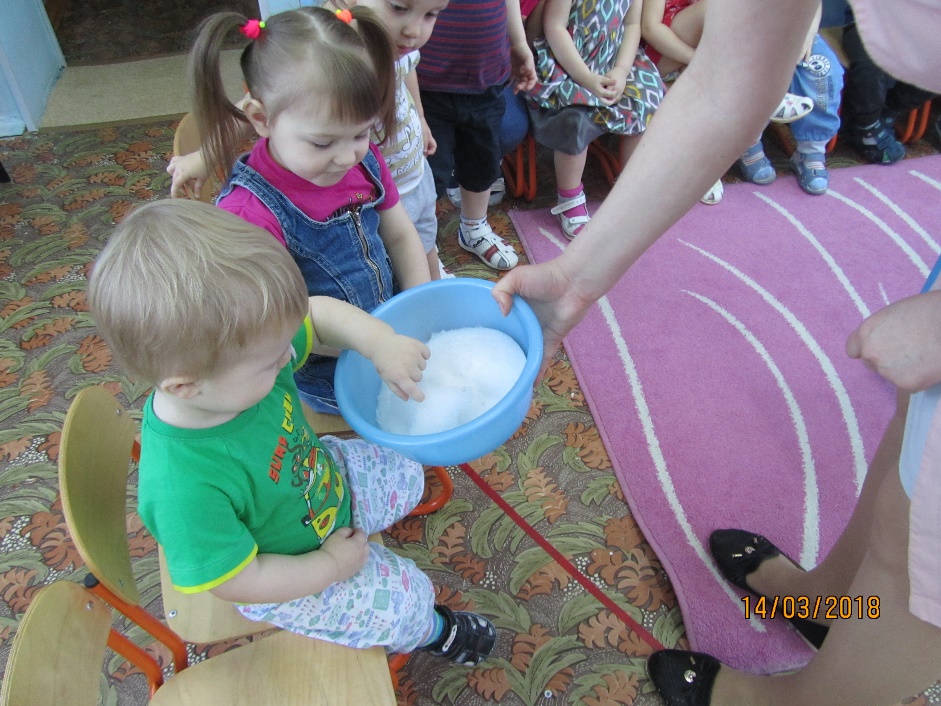 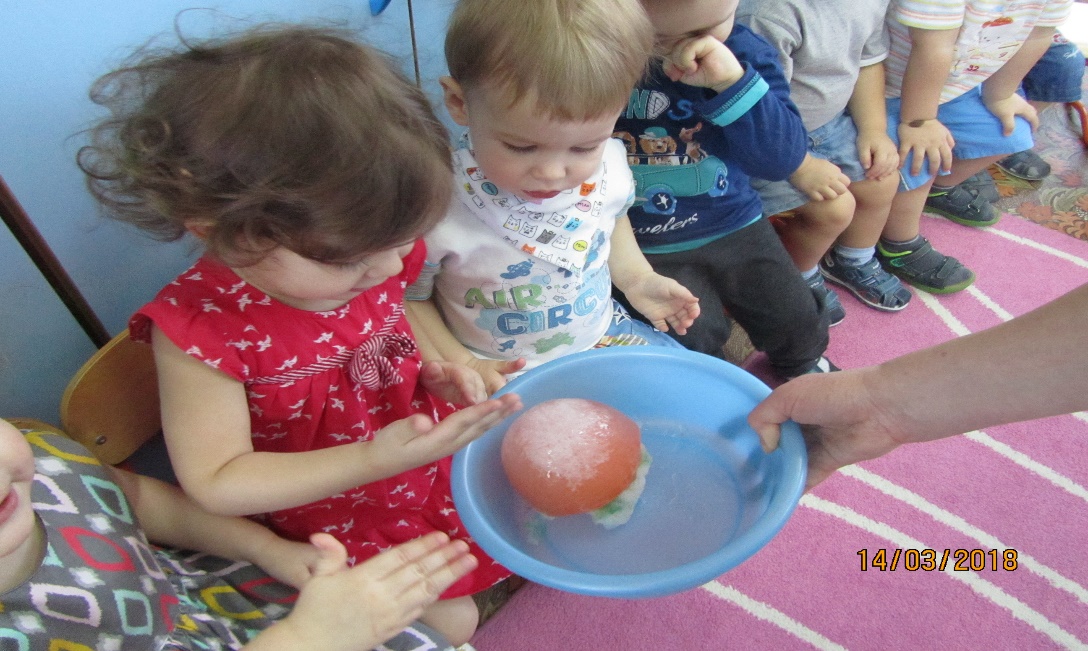 Экспериментирование с водой.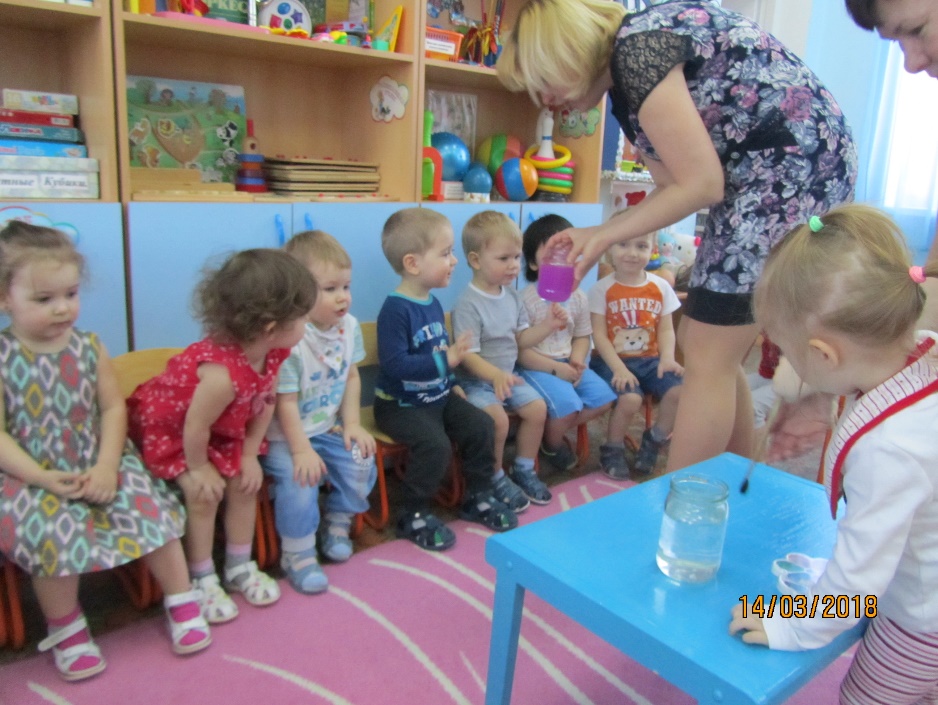 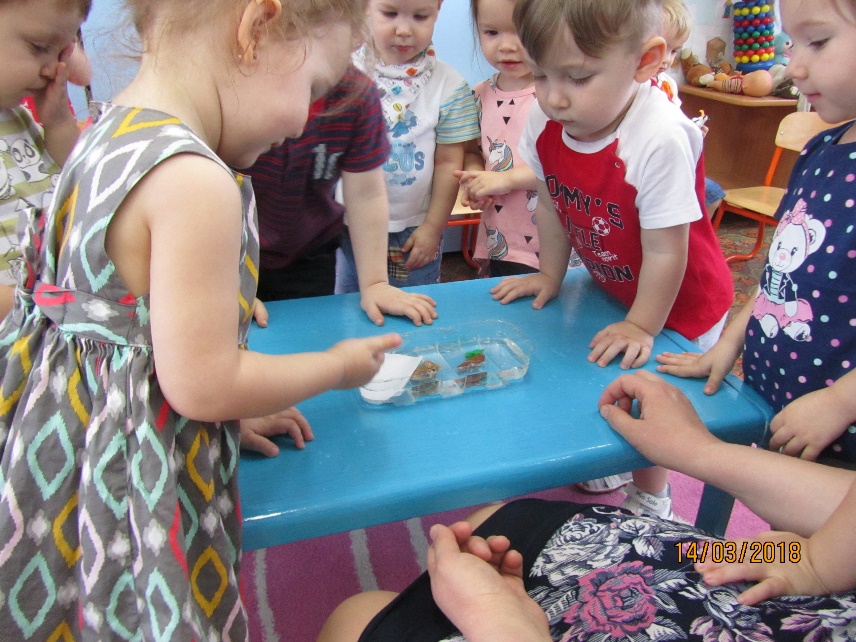 Альбом «Увлекательное экспериментирование дома».    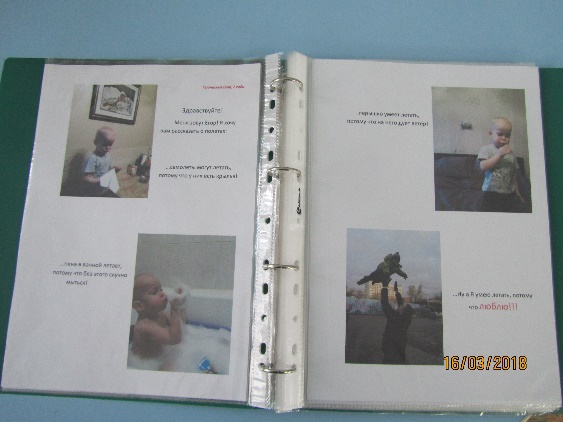 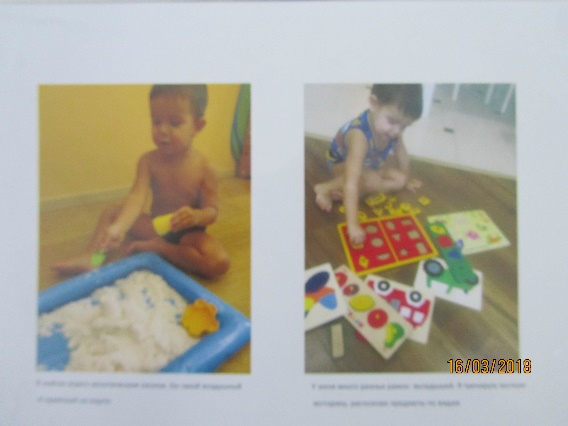 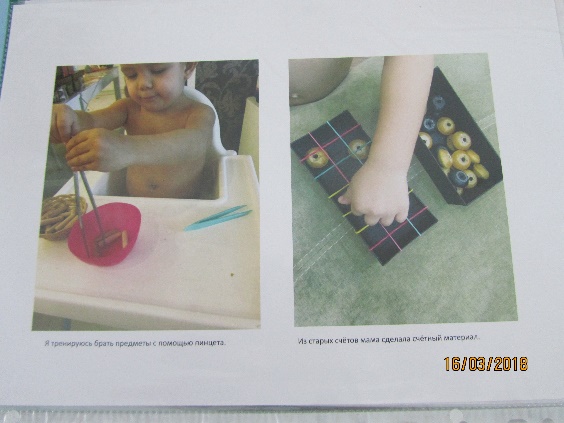 Эксперимент «Тонет или не тонет».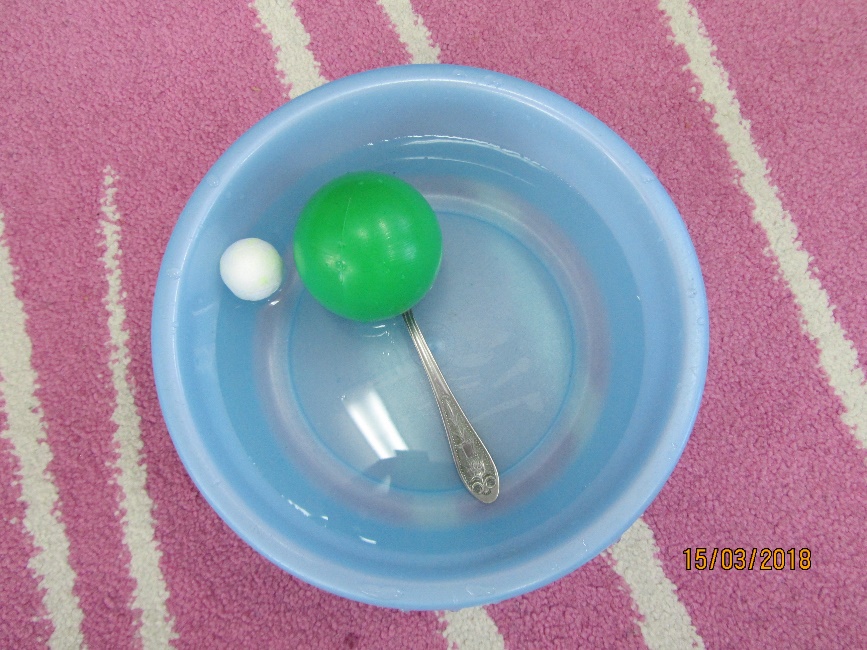 Эксперимент «Как переливается вода».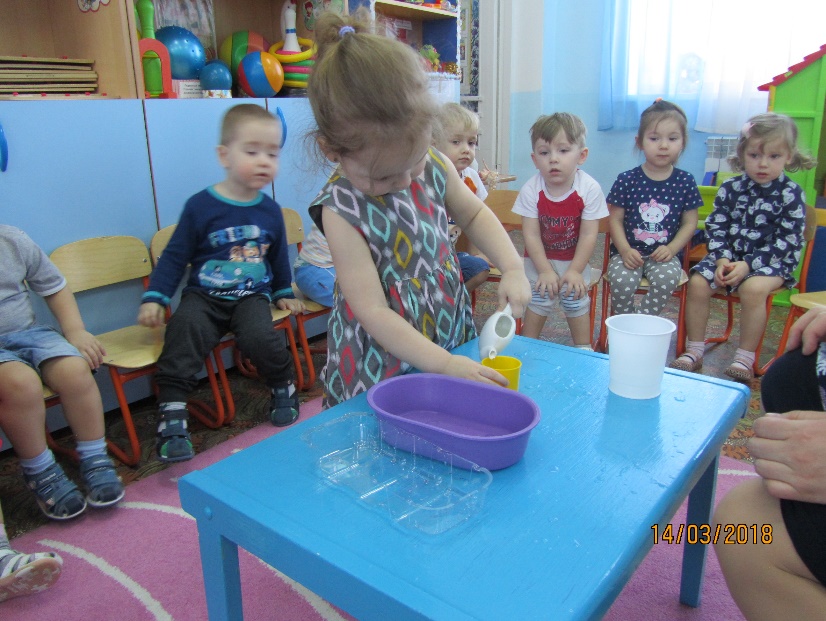 НОД «Путешествие с капелькой».         Наше творчество – рисунки невидимки.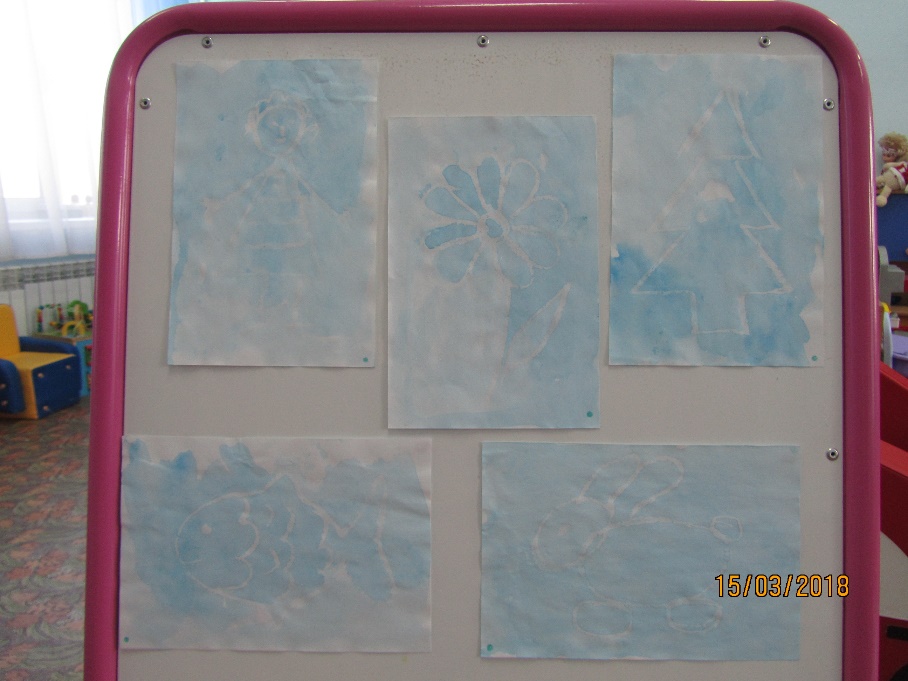 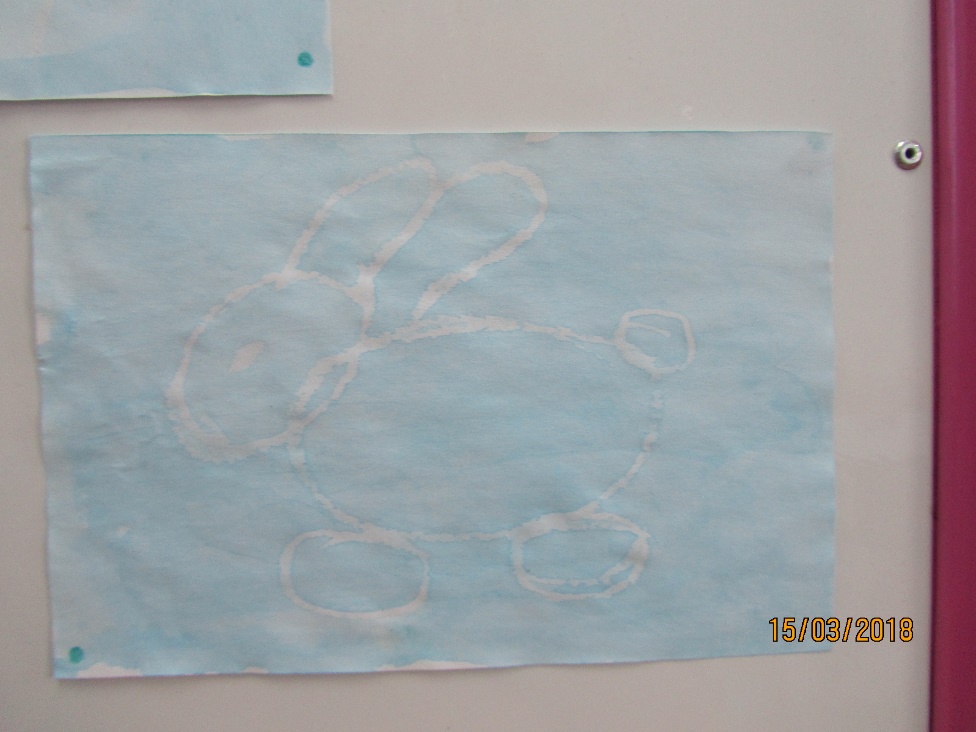 